Cheyney University of PennsylvaniaPolicy Template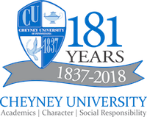 ______________________________________________________________________________ Policy Title: International Baccalaureate (IB) Policy Number: 		                      			Adopted:Effective Date:						Amended:Related Policies: International Baccalaureate (IB) 		Last Reviewed:International Baccalaureate (IB) International Baccalaureate (IB) examinations may also count towards courses at Cheyney University (CU).  Students should request that IB credit exam results be sent directly to their attending institutions.This advanced, comprehensive program of study offers an integrated approach to learning across the disciplines with an emphasis on meeting the challenges of living and working in a global, technological society. IB requirements for most major’s scores ranges from 4-7 Official International Baccalaureate transcripts should be mailed to the Office of Admissions at Cheyney University. Revised 7/30